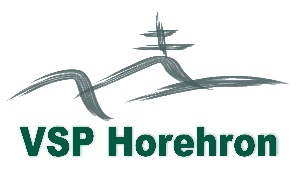 Verejno-súkromné partnerstvo Horehron Nová 392, 976 69 Pohorelá Príloha č. 1 Výzvy č. 1  na výber odborných hodnotiteľov  pre žiadosti o nenávratný finančný príspevokŽiadosť o zaradenie  do zoznamu odborných hodnotiteľovJa, dolu podpísaná/podpísaný:týmtoŽiadam o zaradenie do zoznamu odborných hodnotiteľov v rámci stratégie miestneho rozvoja vedeného komunitou Stratégia CLLD Verejno-súkromné partnerstvo Horehron (ďalej len „stratégia CLLD“) pre Program rozvoja vidieka SR 2014 - 2020 (ďalej len „PRV SR“) , podopatrenie: Zároveň Vám týmto udeľujem súhlas so spracúvaním a uchovávaním mojich osobných údajov uvedených v žiadosti o zaradenie  do zoznamu odborných hodnotiteľov v životopise a osobných údajov získaných z ostatných priložených dokumentov k žiadosti, v zmysle čl. 6 ods. 1 písm. a) Nariadenia EP a Rady EÚ č. 2016/679 o ochrane fyzických osôb pri spracúvaní osobných údajov 
a o voľnom pohybe takýchto údajov, ktorým sa zrušuje smernica 95/46/ES (všeobecné nariadenie 
o ochrane údajov, ďalej len „Nariadenie GDPR“)miestnej akčnej skupine Verejno-súkromné partnerstvo Horehron, Pôdohospodárskej platobnej agentúre, Ministerstvu pôdohospodárstva a rozvoja vidieka SR  za účelom ich spracovania pre potreby implementácie stratégie miestneho rozvoja vedeného komunitou miestnej akčnej skupiny Verejno-súkromné partnerstvo Horehron ako aj počas následnej archivácie v rámci Programu rozvoja vidieka SR 2014 – 2020, v rozsahu údajov uvedených v: 	 personálnej matici MAS  zozname odborných hodnotiteľov čestne vyhlasujem, že som spôsobilá/spôsobilý  na právne úkony v plnom rozsahu,čestne vyhlasujem, že som nebol/nebola právoplatne odsúdený/odsúdená za úmyselný trestný čin, čo môžem kedykoľvek  na vyzvanie  miestnej akčnej skupiny (ďalej len „MAS“), resp. Pôdohospodárskej platobnej agentúry preukázať výpisom z registra trestov v zmysle bodu 2.1.1 Výzvy na výber odborných hodnotiteľov.V ......................................., dňa: ........................................................................................................podpisŽivotopisV ......................................., dňa: ........................................................................................................podpisTitulMenoPriezviskoTrvalé bydliskoRodné čísloTelefónne čísloE-mail7.4 Podpora na investície do vytvárania, zlepšovania alebo rozširovania miestnych základných služieb pre vidiecke obyvateľstvo vrátane voľného času a kultúry a súvisiacej infraštruktúry7.5 Podpora na investície do rekreačnej infraštruktúry, turistických informácií a do turistickej infraštruktúry malých rozmerov na verejné využitie7.6 Podpora na štúdie/investície, ktoré súvisia s udržiavaním, obnovou a skvalitňovaním kultúrneho a prírodného dedičstva obcí, vidieckych krajinných oblastí a lokalít s vysokou prírodnou hodnotou vrátane súvisiacich sociálno-ekonomických hľadísk, ako aj opatrení v oblasti environmentálnej osvetyOsobné údajeMeno a priezviskoAdresaTelefón)Mobil:Mobil:E-mail(y)Dátum narodeniaPrax Uveďte samostatnú položku za každú relevantnú prax, začnite najčerstvejším údajom. Uveďte samostatnú položku za každú relevantnú prax, začnite najčerstvejším údajom. Uveďte samostatnú položku za každú relevantnú prax, začnite najčerstvejším údajom. Uveďte samostatnú položku za každú relevantnú prax, začnite najčerstvejším údajom.Od - doNázov a adresa zamestnávateľaZamestnanie alebo pracovné zaradenieHlavné činnosti a zodpovednosťDruh práce alebo odvetvie hospodárstvaPraxUveďte samostatnú položku za každú relevantnú prax, začnite najčerstvejším údajom.Uveďte samostatnú položku za každú relevantnú prax, začnite najčerstvejším údajom.Uveďte samostatnú položku za každú relevantnú prax, začnite najčerstvejším údajom.Uveďte samostatnú položku za každú relevantnú prax, začnite najčerstvejším údajom.Od - doNázov a adresa zamestnávateľaZamestnanie alebo pracovné zaradenieHlavné činnosti a zodpovednosť8Druh práce alebo odvetvie hospodárstva9Prax, skúsenosti s prípravou a/alebo hodnotením a/alebo spracovaním projektov v rámci programov EÚ a/alebo fondov EÚ, resp. projektov na lokálnej úrovni (napr. miestnych akčných skupín, mikroregiónov a pod.)  alebo iných grantových schémUveďte samostatnú položku za každú relevantnú prax, začnite najčerstvejším údajom. Uveďte samostatnú položku za každú relevantnú prax, začnite najčerstvejším údajom. Uveďte samostatnú položku za každú relevantnú prax, začnite najčerstvejším údajom. Uveďte samostatnú položku za každú relevantnú prax, začnite najčerstvejším údajom. Od – do Názov inštitúcieHlavné činnosti a zodpovednosť8 Názov programu EÚ/ fondov EÚ/ projektov/grantovej schémyPredmet hodnoteniaPredmet hodnoteniaZameranie projektu/projektovZameranie projektu/projektovZnalosť dokumentov a právnych predpisov SR a EÚ/stratégie CLLD   Uchádzač musí spĺňať kritéria v zmysle  bodu 2.3 výzvy na výber  OH    Uchádzač musí spĺňať kritéria v zmysle  bodu 2.3 výzvy na výber  OH    Uchádzač musí spĺňať kritéria v zmysle  bodu 2.3 výzvy na výber  OH    Uchádzač musí spĺňať kritéria v zmysle  bodu 2.3 výzvy na výber  OH    Program rozvoja vidieka  SR 2014 – 2020      Program rozvoja vidieka  SR 2014 – 2020      Program rozvoja vidieka  SR 2014 – 2020      Program rozvoja vidieka  SR 2014 – 2020      Program rozvoja vidieka  SR 2014 – 2020      Stratégia miestneho rozvoja vedeného komunitou Stratégia CLLD Verejno-súkromné partnerstvo Horehron, minimálne SWOT a intervenčnú  logiku   Stratégia miestneho rozvoja vedeného komunitou Stratégia CLLD Verejno-súkromné partnerstvo Horehron, minimálne SWOT a intervenčnú  logiku   Stratégia miestneho rozvoja vedeného komunitou Stratégia CLLD Verejno-súkromné partnerstvo Horehron, minimálne SWOT a intervenčnú  logiku   Stratégia miestneho rozvoja vedeného komunitou Stratégia CLLD Verejno-súkromné partnerstvo Horehron, minimálne SWOT a intervenčnú  logiku   Stratégia miestneho rozvoja vedeného komunitou Stratégia CLLD Verejno-súkromné partnerstvo Horehron, minimálne SWOT a intervenčnú  logiku Systému riadenia CLLD (LEADER a komunitný rozvoj) pre programové obdobie 2014 – 2020 Systému riadenia CLLD (LEADER a komunitný rozvoj) pre programové obdobie 2014 – 2020 Systému riadenia CLLD (LEADER a komunitný rozvoj) pre programové obdobie 2014 – 2020 Systému riadenia CLLD (LEADER a komunitný rozvoj) pre programové obdobie 2014 – 2020 Systému riadenia CLLD (LEADER a komunitný rozvoj) pre programové obdobie 2014 – 2020 Zákon č. 292/2014 Z. z. o príspevku poskytovanom z európskych štrukturálnych a investičných fondov a o  zmene a doplnení niektorých zákonov v znení neskorších predpisov Zákon č. 292/2014 Z. z. o príspevku poskytovanom z európskych štrukturálnych a investičných fondov a o  zmene a doplnení niektorých zákonov v znení neskorších predpisov Zákon č. 292/2014 Z. z. o príspevku poskytovanom z európskych štrukturálnych a investičných fondov a o  zmene a doplnení niektorých zákonov v znení neskorších predpisov Zákon č. 292/2014 Z. z. o príspevku poskytovanom z európskych štrukturálnych a investičných fondov a o  zmene a doplnení niektorých zákonov v znení neskorších predpisov Zákon č. 292/2014 Z. z. o príspevku poskytovanom z európskych štrukturálnych a investičných fondov a o  zmene a doplnení niektorých zákonov v znení neskorších predpisov  Zákon č. 24/2006 Z.z. o posudzovaní vplyvov na životné prostredie a o zmene a doplnení niektorých zákonov  Zákon č. 24/2006 Z.z. o posudzovaní vplyvov na životné prostredie a o zmene a doplnení niektorých zákonov  Zákon č. 24/2006 Z.z. o posudzovaní vplyvov na životné prostredie a o zmene a doplnení niektorých zákonov  Zákon č. 24/2006 Z.z. o posudzovaní vplyvov na životné prostredie a o zmene a doplnení niektorých zákonov  Zákon č. 24/2006 Z.z. o posudzovaní vplyvov na životné prostredie a o zmene a doplnení niektorých zákonov Nariadenie Európskeho parlamentu a Rady (EÚ) č. 1303/2013 zo 17. decembra 2013, ktorým sa stanovujú spoločné ustanovenia o Európskom fonde regionálneho rozvoja, Európskom sociálnom fonde, Kohéznom fonde, Európskom poľnohospodárskom fonde pre rozvoj vidieka a Európskom námornom a rybárskom fonde a ktorým sa stanovujú všeobecné ustanovenia o Európskom fonde regionálneho rozvoja, Európskom sociálnom fonde, Kohéznom fonde, Európskom poľnohospodárskom fonde pre rozvoj vidieka a Európskom námornom a rybárskom fonde, a ktorým sa zrušuje nariadenie Rady (ES) č. 1083/2006 Nariadenie Európskeho parlamentu a Rady (EÚ) č. 1303/2013 zo 17. decembra 2013, ktorým sa stanovujú spoločné ustanovenia o Európskom fonde regionálneho rozvoja, Európskom sociálnom fonde, Kohéznom fonde, Európskom poľnohospodárskom fonde pre rozvoj vidieka a Európskom námornom a rybárskom fonde a ktorým sa stanovujú všeobecné ustanovenia o Európskom fonde regionálneho rozvoja, Európskom sociálnom fonde, Kohéznom fonde, Európskom poľnohospodárskom fonde pre rozvoj vidieka a Európskom námornom a rybárskom fonde, a ktorým sa zrušuje nariadenie Rady (ES) č. 1083/2006 Nariadenie Európskeho parlamentu a Rady (EÚ) č. 1303/2013 zo 17. decembra 2013, ktorým sa stanovujú spoločné ustanovenia o Európskom fonde regionálneho rozvoja, Európskom sociálnom fonde, Kohéznom fonde, Európskom poľnohospodárskom fonde pre rozvoj vidieka a Európskom námornom a rybárskom fonde a ktorým sa stanovujú všeobecné ustanovenia o Európskom fonde regionálneho rozvoja, Európskom sociálnom fonde, Kohéznom fonde, Európskom poľnohospodárskom fonde pre rozvoj vidieka a Európskom námornom a rybárskom fonde, a ktorým sa zrušuje nariadenie Rady (ES) č. 1083/2006 Nariadenie Európskeho parlamentu a Rady (EÚ) č. 1303/2013 zo 17. decembra 2013, ktorým sa stanovujú spoločné ustanovenia o Európskom fonde regionálneho rozvoja, Európskom sociálnom fonde, Kohéznom fonde, Európskom poľnohospodárskom fonde pre rozvoj vidieka a Európskom námornom a rybárskom fonde a ktorým sa stanovujú všeobecné ustanovenia o Európskom fonde regionálneho rozvoja, Európskom sociálnom fonde, Kohéznom fonde, Európskom poľnohospodárskom fonde pre rozvoj vidieka a Európskom námornom a rybárskom fonde, a ktorým sa zrušuje nariadenie Rady (ES) č. 1083/2006 Nariadenie Európskeho parlamentu a Rady (EÚ) č. 1303/2013 zo 17. decembra 2013, ktorým sa stanovujú spoločné ustanovenia o Európskom fonde regionálneho rozvoja, Európskom sociálnom fonde, Kohéznom fonde, Európskom poľnohospodárskom fonde pre rozvoj vidieka a Európskom námornom a rybárskom fonde a ktorým sa stanovujú všeobecné ustanovenia o Európskom fonde regionálneho rozvoja, Európskom sociálnom fonde, Kohéznom fonde, Európskom poľnohospodárskom fonde pre rozvoj vidieka a Európskom námornom a rybárskom fonde, a ktorým sa zrušuje nariadenie Rady (ES) č. 1083/2006 Nariadenie Európskeho parlamentu a Rady (EÚ) č. 1305/2014 Nariadenie Európskeho parlamentu a Rady (EÚ) č. 1305/2013 o podpore rozvoja vidieka prostredníctvom Európskeho poľnohospodárskeho fondu pre rozvoj vidieka (EPFRV) a o zrušení nariadenia Rady (ES) č. 1698/2005  Nariadenie Európskeho parlamentu a Rady (EÚ) č. 1305/2014 Nariadenie Európskeho parlamentu a Rady (EÚ) č. 1305/2013 o podpore rozvoja vidieka prostredníctvom Európskeho poľnohospodárskeho fondu pre rozvoj vidieka (EPFRV) a o zrušení nariadenia Rady (ES) č. 1698/2005  Nariadenie Európskeho parlamentu a Rady (EÚ) č. 1305/2014 Nariadenie Európskeho parlamentu a Rady (EÚ) č. 1305/2013 o podpore rozvoja vidieka prostredníctvom Európskeho poľnohospodárskeho fondu pre rozvoj vidieka (EPFRV) a o zrušení nariadenia Rady (ES) č. 1698/2005  Nariadenie Európskeho parlamentu a Rady (EÚ) č. 1305/2014 Nariadenie Európskeho parlamentu a Rady (EÚ) č. 1305/2013 o podpore rozvoja vidieka prostredníctvom Európskeho poľnohospodárskeho fondu pre rozvoj vidieka (EPFRV) a o zrušení nariadenia Rady (ES) č. 1698/2005  Nariadenie Európskeho parlamentu a Rady (EÚ) č. 1305/2014 Nariadenie Európskeho parlamentu a Rady (EÚ) č. 1305/2013 o podpore rozvoja vidieka prostredníctvom Európskeho poľnohospodárskeho fondu pre rozvoj vidieka (EPFRV) a o zrušení nariadenia Rady (ES) č. 1698/2005  Príručka pre žiadateľa o poskytnutie nenávratného finančného príspevku z Programu rozvoja vidieka SR 2014 – 2020 pre opatrenie 19. Podpora na miestny rozvoj v rámci iniciatívy LEADER a  Integrovaného regionálneho operačného programu 2014 – 2020  Prioritná os 5. Miestny rozvoj vedený komunitou Príručka pre žiadateľa o poskytnutie nenávratného finančného príspevku z Programu rozvoja vidieka SR 2014 – 2020 pre opatrenie 19. Podpora na miestny rozvoj v rámci iniciatívy LEADER a  Integrovaného regionálneho operačného programu 2014 – 2020  Prioritná os 5. Miestny rozvoj vedený komunitou Príručka pre žiadateľa o poskytnutie nenávratného finančného príspevku z Programu rozvoja vidieka SR 2014 – 2020 pre opatrenie 19. Podpora na miestny rozvoj v rámci iniciatívy LEADER a  Integrovaného regionálneho operačného programu 2014 – 2020  Prioritná os 5. Miestny rozvoj vedený komunitou Príručka pre žiadateľa o poskytnutie nenávratného finančného príspevku z Programu rozvoja vidieka SR 2014 – 2020 pre opatrenie 19. Podpora na miestny rozvoj v rámci iniciatívy LEADER a  Integrovaného regionálneho operačného programu 2014 – 2020  Prioritná os 5. Miestny rozvoj vedený komunitou Príručka pre žiadateľa o poskytnutie nenávratného finančného príspevku z Programu rozvoja vidieka SR 2014 – 2020 pre opatrenie 19. Podpora na miestny rozvoj v rámci iniciatívy LEADER a  Integrovaného regionálneho operačného programu 2014 – 2020  Prioritná os 5. Miestny rozvoj vedený komunitou    Príručka pre prijímateľa nenávratného finančného príspevku z Programu rozvoja vidieka SR 2014 – 2020  pre            opatrenie 19. Podpora na miestny rozvoj v rámci iniciatívy LEADER    Príručka pre prijímateľa nenávratného finančného príspevku z Programu rozvoja vidieka SR 2014 – 2020  pre            opatrenie 19. Podpora na miestny rozvoj v rámci iniciatívy LEADER    Príručka pre prijímateľa nenávratného finančného príspevku z Programu rozvoja vidieka SR 2014 – 2020  pre            opatrenie 19. Podpora na miestny rozvoj v rámci iniciatívy LEADER    Príručka pre prijímateľa nenávratného finančného príspevku z Programu rozvoja vidieka SR 2014 – 2020  pre            opatrenie 19. Podpora na miestny rozvoj v rámci iniciatívy LEADER    Príručka pre prijímateľa nenávratného finančného príspevku z Programu rozvoja vidieka SR 2014 – 2020  pre            opatrenie 19. Podpora na miestny rozvoj v rámci iniciatívy LEADER   Iné (uveďte aké):   Iné (uveďte aké):   Iné (uveďte aké):   Iné (uveďte aké):   Iné (uveďte aké):Vzdelávanie a prípravaUveďte samostatnú položku za každé relevantné ukončené vzdelávanie/prípravu, začnite najčerstvejším údajom. Uveďte samostatnú položku za každé relevantné ukončené vzdelávanie/prípravu, začnite najčerstvejším údajom. Uveďte samostatnú položku za každé relevantné ukončené vzdelávanie/prípravu, začnite najčerstvejším údajom. Uveďte samostatnú položku za každé relevantné ukončené vzdelávanie/prípravu, začnite najčerstvejším údajom. Od - doNázov a typ organizácie poskytujúcej vzdelávanie a prípravuNázov získanej kvalifikácieHlavné predmety / profesijné zručnostiStupeň vzdelania v národnej alebo medzinárodnej klasifikáciiOsobná spôsobilosťUveďte samostatnú položku za každé relevantné ukončené vzdelávanie/prípravu, začnite najčerstvejším údajom.Uveďte samostatnú položku za každé relevantné ukončené vzdelávanie/prípravu, začnite najčerstvejším údajom.Uveďte samostatnú položku za každé relevantné ukončené vzdelávanie/prípravu, začnite najčerstvejším údajom.Uveďte samostatnú položku za každé relevantné ukončené vzdelávanie/prípravu, začnite najčerstvejším údajom.Jazykové znalosti:Uveďte úroveň jazykovej znalosti.Uveďte úroveň jazykovej znalosti.Uveďte úroveň jazykovej znalosti.Uveďte úroveň jazykovej znalosti.Organizačné zručnosti a kompetencieOpis zručnosti a uveďte, kde ste ich nadobudli. Opis zručnosti a uveďte, kde ste ich nadobudli. Opis zručnosti a uveďte, kde ste ich nadobudli. Opis zručnosti a uveďte, kde ste ich nadobudli. Počítačové zručnosti a kompetencie Opis zručnosti a uveďte, kde ste ich nadobudli. Opis zručnosti a uveďte, kde ste ich nadobudli. Opis zručnosti a uveďte, kde ste ich nadobudli. Opis zručnosti a uveďte, kde ste ich nadobudli.Doplňujúce informácieUveďte akékoľvek ďalšie informácie, ktoré pokladáte za dôležité, napr. kontaktné osoby, odporúčania atď. Uveďte akékoľvek ďalšie informácie, ktoré pokladáte za dôležité, napr. kontaktné osoby, odporúčania atď. Uveďte akékoľvek ďalšie informácie, ktoré pokladáte za dôležité, napr. kontaktné osoby, odporúčania atď. Uveďte akékoľvek ďalšie informácie, ktoré pokladáte za dôležité, napr. kontaktné osoby, odporúčania atď. PrílohyUveďte zoznam príloh. Uveďte zoznam príloh. Uveďte zoznam príloh. Uveďte zoznam príloh. 